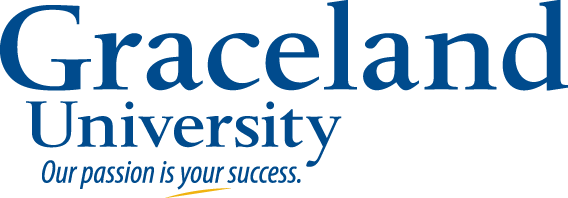 Bachelor of Arts (B.A.) Degree:Athletic Training(Early & Standard Admission)Bachelor of Arts (B.A.) Degree:Athletic Training(Early & Standard Admission)The athletic training major prepares those desiring to become certified athletic trainers (ATC).  The athletic training major prepares those desiring to become certified athletic trainers (ATC).  The athletic training major prepares those desiring to become certified athletic trainers (ATC).  The athletic training major prepares those desiring to become certified athletic trainers (ATC).  The athletic training major prepares those desiring to become certified athletic trainers (ATC).  The athletic training major prepares those desiring to become certified athletic trainers (ATC).  The athletic training major prepares those desiring to become certified athletic trainers (ATC).  2014-2015Courses in BOLD are required by this majorCourses in regular type are to fulfill general education requirements and DO NOT have to be taken the specific semester stated.Courses in ITALIC are strongly recommendedALSO REQUIRED FOR GRADUATION124 credit hours2 Winter Terms39 Upper division credits2.75 GPACompletion of all major & gen ed requirementsBachelor of Arts (B.A.) Degree:Athletic Training(Early & Standard Admission)Bachelor of Arts (B.A.) Degree:Athletic Training(Early & Standard Admission)The athletic training major prepares those desiring to become certified athletic trainers (ATC).  The athletic training major prepares those desiring to become certified athletic trainers (ATC).  The athletic training major prepares those desiring to become certified athletic trainers (ATC).  The athletic training major prepares those desiring to become certified athletic trainers (ATC).  The athletic training major prepares those desiring to become certified athletic trainers (ATC).  The athletic training major prepares those desiring to become certified athletic trainers (ATC).  The athletic training major prepares those desiring to become certified athletic trainers (ATC).  2014-2015Courses in BOLD are required by this majorCourses in regular type are to fulfill general education requirements and DO NOT have to be taken the specific semester stated.Courses in ITALIC are strongly recommendedALSO REQUIRED FOR GRADUATION124 credit hours2 Winter Terms39 Upper division credits2.75 GPACompletion of all major & gen ed requirementsFirst Year Fall(consider a WT)GE GoalGE GoalSem HoursDate MetFirst Year SpringGE GoalSem HoursDate Met2014-2015Courses in BOLD are required by this majorCourses in regular type are to fulfill general education requirements and DO NOT have to be taken the specific semester stated.Courses in ITALIC are strongly recommendedALSO REQUIRED FOR GRADUATION124 credit hours2 Winter Terms39 Upper division credits2.75 GPACompletion of all major & gen ed requirementsATHT1400 Intro to AT3ATHT2100 Acute Care & Mgt32014-2015Courses in BOLD are required by this majorCourses in regular type are to fulfill general education requirements and DO NOT have to be taken the specific semester stated.Courses in ITALIC are strongly recommendedALSO REQUIRED FOR GRADUATION124 credit hours2 Winter Terms39 Upper division credits2.75 GPACompletion of all major & gen ed requirementsENGL1410 Modern Rhetoric ORENGL1440 English Honors3C3C3MATH1310 Intro to Stats3a32014-2015Courses in BOLD are required by this majorCourses in regular type are to fulfill general education requirements and DO NOT have to be taken the specific semester stated.Courses in ITALIC are strongly recommendedALSO REQUIRED FOR GRADUATION124 credit hours2 Winter Terms39 Upper division credits2.75 GPACompletion of all major & gen ed requirementsENGL1410 Modern Rhetoric ORENGL1440 English Honors3C3C3PSYC1300 Intro to Psych1c32014-2015Courses in BOLD are required by this majorCourses in regular type are to fulfill general education requirements and DO NOT have to be taken the specific semester stated.Courses in ITALIC are strongly recommendedALSO REQUIRED FOR GRADUATION124 credit hours2 Winter Terms39 Upper division credits2.75 GPACompletion of all major & gen ed requirementsHLTH1300 Lifetime Health/Fitness Lab3f3f2History/Political Science 1b32014-2015Courses in BOLD are required by this majorCourses in regular type are to fulfill general education requirements and DO NOT have to be taken the specific semester stated.Courses in ITALIC are strongly recommendedALSO REQUIRED FOR GRADUATION124 credit hours2 Winter Terms39 Upper division credits2.75 GPACompletion of all major & gen ed requirementsBIOL1400 Fund of Biology1a1a3Speech Communication3b32014-2015Courses in BOLD are required by this majorCourses in regular type are to fulfill general education requirements and DO NOT have to be taken the specific semester stated.Courses in ITALIC are strongly recommendedALSO REQUIRED FOR GRADUATION124 credit hours2 Winter Terms39 Upper division credits2.75 GPACompletion of all major & gen ed requirementsINTD1100 Critical Thinking in Arts & Sciences*3ATHT2710 Clinical: Prev/Hlth Promo* (may be taken in fall second year)12014-2015Courses in BOLD are required by this majorCourses in regular type are to fulfill general education requirements and DO NOT have to be taken the specific semester stated.Courses in ITALIC are strongly recommendedALSO REQUIRED FOR GRADUATION124 credit hours2 Winter Terms39 Upper division credits2.75 GPACompletion of all major & gen ed requirementsPE Activity      3f3f12014-2015Courses in BOLD are required by this majorCourses in regular type are to fulfill general education requirements and DO NOT have to be taken the specific semester stated.Courses in ITALIC are strongly recommendedALSO REQUIRED FOR GRADUATION124 credit hours2 Winter Terms39 Upper division credits2.75 GPACompletion of all major & gen ed requirements2014-2015Courses in BOLD are required by this majorCourses in regular type are to fulfill general education requirements and DO NOT have to be taken the specific semester stated.Courses in ITALIC are strongly recommendedALSO REQUIRED FOR GRADUATION124 credit hours2 Winter Terms39 Upper division credits2.75 GPACompletion of all major & gen ed requirementsTotal Hours15Total Hours162014-2015Courses in BOLD are required by this majorCourses in regular type are to fulfill general education requirements and DO NOT have to be taken the specific semester stated.Courses in ITALIC are strongly recommendedALSO REQUIRED FOR GRADUATION124 credit hours2 Winter Terms39 Upper division credits2.75 GPACompletion of all major & gen ed requirementsNotes:  Early Admission is available for select students. Please view the academic catalog for specifics.*ATHT2710 is only available in spring of first year or fall of second year if the student has been granted Early Admission.Notes:  Early Admission is available for select students. Please view the academic catalog for specifics.*ATHT2710 is only available in spring of first year or fall of second year if the student has been granted Early Admission.Notes:  Early Admission is available for select students. Please view the academic catalog for specifics.*ATHT2710 is only available in spring of first year or fall of second year if the student has been granted Early Admission.Notes:  Early Admission is available for select students. Please view the academic catalog for specifics.*ATHT2710 is only available in spring of first year or fall of second year if the student has been granted Early Admission.Notes:  Early Admission is available for select students. Please view the academic catalog for specifics.*ATHT2710 is only available in spring of first year or fall of second year if the student has been granted Early Admission.Notes:  Early Admission is available for select students. Please view the academic catalog for specifics.*ATHT2710 is only available in spring of first year or fall of second year if the student has been granted Early Admission.Notes:  Early Admission is available for select students. Please view the academic catalog for specifics.*ATHT2710 is only available in spring of first year or fall of second year if the student has been granted Early Admission.Notes:  Early Admission is available for select students. Please view the academic catalog for specifics.*ATHT2710 is only available in spring of first year or fall of second year if the student has been granted Early Admission.Notes:  Early Admission is available for select students. Please view the academic catalog for specifics.*ATHT2710 is only available in spring of first year or fall of second year if the student has been granted Early Admission.2014-2015Courses in BOLD are required by this majorCourses in regular type are to fulfill general education requirements and DO NOT have to be taken the specific semester stated.Courses in ITALIC are strongly recommendedALSO REQUIRED FOR GRADUATION124 credit hours2 Winter Terms39 Upper division credits2.75 GPACompletion of all major & gen ed requirementsSecond Year Fall(consider a WT)GE GoalGE GoalSemHoursDate MetSecond Year SpringGE GoalSem HoursDate Met2014-2015Courses in BOLD are required by this majorCourses in regular type are to fulfill general education requirements and DO NOT have to be taken the specific semester stated.Courses in ITALIC are strongly recommendedALSO REQUIRED FOR GRADUATION124 credit hours2 Winter Terms39 Upper division credits2.75 GPACompletion of all major & gen ed requirementsBIOL3420 Human Anatomy1d1d4BIOL3440 Human Physiology42014-2015Courses in BOLD are required by this majorCourses in regular type are to fulfill general education requirements and DO NOT have to be taken the specific semester stated.Courses in ITALIC are strongly recommendedALSO REQUIRED FOR GRADUATION124 credit hours2 Winter Terms39 Upper division credits2.75 GPACompletion of all major & gen ed requirementsATHT3100 Care & Prevent Ath. Injuries3ATHT4200 Evaluation of Lower Body22014-2015Courses in BOLD are required by this majorCourses in regular type are to fulfill general education requirements and DO NOT have to be taken the specific semester stated.Courses in ITALIC are strongly recommendedALSO REQUIRED FOR GRADUATION124 credit hours2 Winter Terms39 Upper division credits2.75 GPACompletion of all major & gen ed requirementsCHEM1330 or any college level chemistry3ATHT4210 Eval of Lower Body Lab12014-2015Courses in BOLD are required by this majorCourses in regular type are to fulfill general education requirements and DO NOT have to be taken the specific semester stated.Courses in ITALIC are strongly recommendedALSO REQUIRED FOR GRADUATION124 credit hours2 Winter Terms39 Upper division credits2.75 GPACompletion of all major & gen ed requirementsMathematics      3a3a3Arts2a32014-2015Courses in BOLD are required by this majorCourses in regular type are to fulfill general education requirements and DO NOT have to be taken the specific semester stated.Courses in ITALIC are strongly recommendedALSO REQUIRED FOR GRADUATION124 credit hours2 Winter Terms39 Upper division credits2.75 GPACompletion of all major & gen ed requirementsHuman Diversity443ATHT2500 Medical Terminology 22014-2015Courses in BOLD are required by this majorCourses in regular type are to fulfill general education requirements and DO NOT have to be taken the specific semester stated.Courses in ITALIC are strongly recommendedALSO REQUIRED FOR GRADUATION124 credit hours2 Winter Terms39 Upper division credits2.75 GPACompletion of all major & gen ed requirementsATHT3200 Med Aspects of Ath. Trng32014-2015Courses in BOLD are required by this majorCourses in regular type are to fulfill general education requirements and DO NOT have to be taken the specific semester stated.Courses in ITALIC are strongly recommendedALSO REQUIRED FOR GRADUATION124 credit hours2 Winter Terms39 Upper division credits2.75 GPACompletion of all major & gen ed requirementsATHT 3210 Med Aspects of Athl Trng Lab12014-2015Courses in BOLD are required by this majorCourses in regular type are to fulfill general education requirements and DO NOT have to be taken the specific semester stated.Courses in ITALIC are strongly recommendedALSO REQUIRED FOR GRADUATION124 credit hours2 Winter Terms39 Upper division credits2.75 GPACompletion of all major & gen ed requirementsTotal Hours16Total Hours162014-2015Courses in BOLD are required by this majorCourses in regular type are to fulfill general education requirements and DO NOT have to be taken the specific semester stated.Courses in ITALIC are strongly recommendedALSO REQUIRED FOR GRADUATION124 credit hours2 Winter Terms39 Upper division credits2.75 GPACompletion of all major & gen ed requirementsNotes: The Athletic Training major requires application for admission prior to the start of the program.  Notes: The Athletic Training major requires application for admission prior to the start of the program.  Notes: The Athletic Training major requires application for admission prior to the start of the program.  Notes: The Athletic Training major requires application for admission prior to the start of the program.  Notes: The Athletic Training major requires application for admission prior to the start of the program.  Notes: The Athletic Training major requires application for admission prior to the start of the program.  Notes: The Athletic Training major requires application for admission prior to the start of the program.  Notes: The Athletic Training major requires application for admission prior to the start of the program.  Notes: The Athletic Training major requires application for admission prior to the start of the program.  2014-2015Courses in BOLD are required by this majorCourses in regular type are to fulfill general education requirements and DO NOT have to be taken the specific semester stated.Courses in ITALIC are strongly recommendedALSO REQUIRED FOR GRADUATION124 credit hours2 Winter Terms39 Upper division credits2.75 GPACompletion of all major & gen ed requirementsThird Year Fall(check your degree audit!)GE GoalGE GoalSemHoursDate MetThird Year SpringGE GoalSem HoursDate Met* See Catalog for specific information+denotes courses offered only every other yearATHT4220 Eval. Of Upper Body2ATHT4240 Therap. Modalities2* See Catalog for specific information+denotes courses offered only every other yearATHT4230 Eval. Of Upper Body Lab1ATHT4250 Therap. Modalities Lab1* See Catalog for specific information+denotes courses offered only every other yearATHT4260 Therapeutic Ex. & Rehab2PHED4360 Ex Phys3* See Catalog for specific information+denotes courses offered only every other yearATHT4270 Therp. Ex & Rehab Lab1HMSC4900 Research I2* See Catalog for specific information+denotes courses offered only every other yearATHT2720 Clinical: Protective Equip. 1ATHT3710 Clinical: Gen Med Cond. 1PHED3400 Anat/Mech. Kinesiology3ATHT3720 Clinical: Psychosocial Cond. 1ATHT2730 Clinical: Emerg Care & Mgt 1BIOL2560 Nutrition3ENGL3XXX Advanced Comp      3d3d3Elective      3Values & Ethics      3e3e3Total Hours17Total Hours16Notes:      Notes:      Notes:      Notes:      Notes:      Notes:      Notes:      Notes:      Notes:      Notes:      Notes:      Notes:      Notes:      Notes:      Notes:      Notes:      Notes:      Notes:      Fourth Year Fall(apply for graduation!)GE GoalGE GoalSemHoursDate MetFourth Year SpringGE GoalSem HoursDate MetHMSC4910 Research II1ATHT4730 Clinical: Capstone1HMSC4330 Organ & Admn of Health Prof.3ATHT4720 Clinical: HC Admin1ATHT4710 Clinical: Assess/Care1BIOL3500 Applied Pharmacology3Humanities      2b2b3Elective      Elective      3Elective      Elective     3Elective      Total Hours14Total Hours14Notes:      Notes:      Notes:      Notes:      Notes:      Notes:      Notes:      Notes:      Notes:      Updated:3/25/14Notes:      Notes:      Notes:      Notes:      Notes:      Notes:      Notes:      Notes:      Notes:      Updated:3/25/14* Graduation requirement for all first time freshmen** You must have applied and been admitted to the Athletic Training Program before taking this course.DISCLAIMER:  These plans are to be used as guides only and are subject to changes in curriculum requirements. Refer to your Graceland Catalog for complete and accurate information. Some courses listed on the plans may have prerequisites that have not been stated. The student has the ultimate responsibility for scheduling and meeting the graduation requirements.* Graduation requirement for all first time freshmen** You must have applied and been admitted to the Athletic Training Program before taking this course.DISCLAIMER:  These plans are to be used as guides only and are subject to changes in curriculum requirements. Refer to your Graceland Catalog for complete and accurate information. Some courses listed on the plans may have prerequisites that have not been stated. The student has the ultimate responsibility for scheduling and meeting the graduation requirements.* Graduation requirement for all first time freshmen** You must have applied and been admitted to the Athletic Training Program before taking this course.DISCLAIMER:  These plans are to be used as guides only and are subject to changes in curriculum requirements. Refer to your Graceland Catalog for complete and accurate information. Some courses listed on the plans may have prerequisites that have not been stated. The student has the ultimate responsibility for scheduling and meeting the graduation requirements.* Graduation requirement for all first time freshmen** You must have applied and been admitted to the Athletic Training Program before taking this course.DISCLAIMER:  These plans are to be used as guides only and are subject to changes in curriculum requirements. Refer to your Graceland Catalog for complete and accurate information. Some courses listed on the plans may have prerequisites that have not been stated. The student has the ultimate responsibility for scheduling and meeting the graduation requirements.* Graduation requirement for all first time freshmen** You must have applied and been admitted to the Athletic Training Program before taking this course.DISCLAIMER:  These plans are to be used as guides only and are subject to changes in curriculum requirements. Refer to your Graceland Catalog for complete and accurate information. Some courses listed on the plans may have prerequisites that have not been stated. The student has the ultimate responsibility for scheduling and meeting the graduation requirements.* Graduation requirement for all first time freshmen** You must have applied and been admitted to the Athletic Training Program before taking this course.DISCLAIMER:  These plans are to be used as guides only and are subject to changes in curriculum requirements. Refer to your Graceland Catalog for complete and accurate information. Some courses listed on the plans may have prerequisites that have not been stated. The student has the ultimate responsibility for scheduling and meeting the graduation requirements.* Graduation requirement for all first time freshmen** You must have applied and been admitted to the Athletic Training Program before taking this course.DISCLAIMER:  These plans are to be used as guides only and are subject to changes in curriculum requirements. Refer to your Graceland Catalog for complete and accurate information. Some courses listed on the plans may have prerequisites that have not been stated. The student has the ultimate responsibility for scheduling and meeting the graduation requirements.* Graduation requirement for all first time freshmen** You must have applied and been admitted to the Athletic Training Program before taking this course.DISCLAIMER:  These plans are to be used as guides only and are subject to changes in curriculum requirements. Refer to your Graceland Catalog for complete and accurate information. Some courses listed on the plans may have prerequisites that have not been stated. The student has the ultimate responsibility for scheduling and meeting the graduation requirements.* Graduation requirement for all first time freshmen** You must have applied and been admitted to the Athletic Training Program before taking this course.DISCLAIMER:  These plans are to be used as guides only and are subject to changes in curriculum requirements. Refer to your Graceland Catalog for complete and accurate information. Some courses listed on the plans may have prerequisites that have not been stated. The student has the ultimate responsibility for scheduling and meeting the graduation requirements.Name:      ID:     * Graduation requirement for all first time freshmen** You must have applied and been admitted to the Athletic Training Program before taking this course.DISCLAIMER:  These plans are to be used as guides only and are subject to changes in curriculum requirements. Refer to your Graceland Catalog for complete and accurate information. Some courses listed on the plans may have prerequisites that have not been stated. The student has the ultimate responsibility for scheduling and meeting the graduation requirements.* Graduation requirement for all first time freshmen** You must have applied and been admitted to the Athletic Training Program before taking this course.DISCLAIMER:  These plans are to be used as guides only and are subject to changes in curriculum requirements. Refer to your Graceland Catalog for complete and accurate information. Some courses listed on the plans may have prerequisites that have not been stated. The student has the ultimate responsibility for scheduling and meeting the graduation requirements.* Graduation requirement for all first time freshmen** You must have applied and been admitted to the Athletic Training Program before taking this course.DISCLAIMER:  These plans are to be used as guides only and are subject to changes in curriculum requirements. Refer to your Graceland Catalog for complete and accurate information. Some courses listed on the plans may have prerequisites that have not been stated. The student has the ultimate responsibility for scheduling and meeting the graduation requirements.* Graduation requirement for all first time freshmen** You must have applied and been admitted to the Athletic Training Program before taking this course.DISCLAIMER:  These plans are to be used as guides only and are subject to changes in curriculum requirements. Refer to your Graceland Catalog for complete and accurate information. Some courses listed on the plans may have prerequisites that have not been stated. The student has the ultimate responsibility for scheduling and meeting the graduation requirements.* Graduation requirement for all first time freshmen** You must have applied and been admitted to the Athletic Training Program before taking this course.DISCLAIMER:  These plans are to be used as guides only and are subject to changes in curriculum requirements. Refer to your Graceland Catalog for complete and accurate information. Some courses listed on the plans may have prerequisites that have not been stated. The student has the ultimate responsibility for scheduling and meeting the graduation requirements.* Graduation requirement for all first time freshmen** You must have applied and been admitted to the Athletic Training Program before taking this course.DISCLAIMER:  These plans are to be used as guides only and are subject to changes in curriculum requirements. Refer to your Graceland Catalog for complete and accurate information. Some courses listed on the plans may have prerequisites that have not been stated. The student has the ultimate responsibility for scheduling and meeting the graduation requirements.* Graduation requirement for all first time freshmen** You must have applied and been admitted to the Athletic Training Program before taking this course.DISCLAIMER:  These plans are to be used as guides only and are subject to changes in curriculum requirements. Refer to your Graceland Catalog for complete and accurate information. Some courses listed on the plans may have prerequisites that have not been stated. The student has the ultimate responsibility for scheduling and meeting the graduation requirements.* Graduation requirement for all first time freshmen** You must have applied and been admitted to the Athletic Training Program before taking this course.DISCLAIMER:  These plans are to be used as guides only and are subject to changes in curriculum requirements. Refer to your Graceland Catalog for complete and accurate information. Some courses listed on the plans may have prerequisites that have not been stated. The student has the ultimate responsibility for scheduling and meeting the graduation requirements.* Graduation requirement for all first time freshmen** You must have applied and been admitted to the Athletic Training Program before taking this course.DISCLAIMER:  These plans are to be used as guides only and are subject to changes in curriculum requirements. Refer to your Graceland Catalog for complete and accurate information. Some courses listed on the plans may have prerequisites that have not been stated. The student has the ultimate responsibility for scheduling and meeting the graduation requirements.* Graduation requirement for all first time freshmen** You must have applied and been admitted to the Athletic Training Program before taking this course.DISCLAIMER:  These plans are to be used as guides only and are subject to changes in curriculum requirements. Refer to your Graceland Catalog for complete and accurate information. Some courses listed on the plans may have prerequisites that have not been stated. The student has the ultimate responsibility for scheduling and meeting the graduation requirements.* Graduation requirement for all first time freshmen** You must have applied and been admitted to the Athletic Training Program before taking this course.DISCLAIMER:  These plans are to be used as guides only and are subject to changes in curriculum requirements. Refer to your Graceland Catalog for complete and accurate information. Some courses listed on the plans may have prerequisites that have not been stated. The student has the ultimate responsibility for scheduling and meeting the graduation requirements.* Graduation requirement for all first time freshmen** You must have applied and been admitted to the Athletic Training Program before taking this course.DISCLAIMER:  These plans are to be used as guides only and are subject to changes in curriculum requirements. Refer to your Graceland Catalog for complete and accurate information. Some courses listed on the plans may have prerequisites that have not been stated. The student has the ultimate responsibility for scheduling and meeting the graduation requirements.* Graduation requirement for all first time freshmen** You must have applied and been admitted to the Athletic Training Program before taking this course.DISCLAIMER:  These plans are to be used as guides only and are subject to changes in curriculum requirements. Refer to your Graceland Catalog for complete and accurate information. Some courses listed on the plans may have prerequisites that have not been stated. The student has the ultimate responsibility for scheduling and meeting the graduation requirements.* Graduation requirement for all first time freshmen** You must have applied and been admitted to the Athletic Training Program before taking this course.DISCLAIMER:  These plans are to be used as guides only and are subject to changes in curriculum requirements. Refer to your Graceland Catalog for complete and accurate information. Some courses listed on the plans may have prerequisites that have not been stated. The student has the ultimate responsibility for scheduling and meeting the graduation requirements.* Graduation requirement for all first time freshmen** You must have applied and been admitted to the Athletic Training Program before taking this course.DISCLAIMER:  These plans are to be used as guides only and are subject to changes in curriculum requirements. Refer to your Graceland Catalog for complete and accurate information. Some courses listed on the plans may have prerequisites that have not been stated. The student has the ultimate responsibility for scheduling and meeting the graduation requirements.* Graduation requirement for all first time freshmen** You must have applied and been admitted to the Athletic Training Program before taking this course.DISCLAIMER:  These plans are to be used as guides only and are subject to changes in curriculum requirements. Refer to your Graceland Catalog for complete and accurate information. Some courses listed on the plans may have prerequisites that have not been stated. The student has the ultimate responsibility for scheduling and meeting the graduation requirements.* Graduation requirement for all first time freshmen** You must have applied and been admitted to the Athletic Training Program before taking this course.DISCLAIMER:  These plans are to be used as guides only and are subject to changes in curriculum requirements. Refer to your Graceland Catalog for complete and accurate information. Some courses listed on the plans may have prerequisites that have not been stated. The student has the ultimate responsibility for scheduling and meeting the graduation requirements.* Graduation requirement for all first time freshmen** You must have applied and been admitted to the Athletic Training Program before taking this course.DISCLAIMER:  These plans are to be used as guides only and are subject to changes in curriculum requirements. Refer to your Graceland Catalog for complete and accurate information. Some courses listed on the plans may have prerequisites that have not been stated. The student has the ultimate responsibility for scheduling and meeting the graduation requirements.